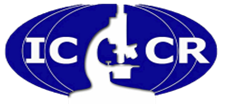 ICCR Primary Tumour in Bone Histopathology Reporting Guide – Resection SpecimensElements in black text are CORE		Elements in grey text are NON-CORE        	      o indicates single select values            □ indicates multi-select values  	      TablesTable 1: World Health Organization classification of intermediate and malignant bone tumours and undifferentiated small round cell sarcomas.1a These morphology codes are from the International Classification of Diseases for Oncology, third edition, second revision (ICD-O-3.2).3 Behaviour is coded /0 for benign tumours; /1 for unspecified, borderline, or uncertain behaviour; /2 for carcinoma in situ and grade III intraepithelial neoplasia; /3 for malignant tumours, primary site; and /6 for malignant tumours, metastatic site. * Codes marked with an asterisk were approved by the International Agency for Research on Cancer/World Health Organization Committee for ICD-O at its meeting in January 2020. Incorporates all relevant changes from the 5th edition Corrigenda, November 2022.2© World Health Organization/International Agency for Research on Cancer. Reproduced with permission.References 1	WHO Classification of Tumours Editorial Board (2020). Soft Tissue and Bone Tumours. WHO Classification of Tumours, 5th Edition, Volume 3. IARC Publications, Lyon.2	WHO Classification of Tumours Editorial Board (2020). Soft Tissue and Bone Tumours, WHO Classification of Tumours, 5th Edition, Volume 3 - Corrigenda October 2020. Available from: https://publications.iarc.fr/Book-And-Report-Series/Who-Classification-Of-Tumours/Soft-Tissue-And-Bone-Tumours-2020 (Accessed 16th January 2021).3	Fritz A, Percy C, Jack A,  Shanmugaratnam K, Sobin L, Parkin DM  and Whelan S (eds) (2020). International Classification of Diseases for Oncology, Third edition, Second revision ICD-O-3.2. Available from: http://www.iacr.com.fr/index.php?option=com_content&view=category&layout=blog&id=100&Itemid=577 (Accessed 25th January 2021).Definition of Core elementsCORE elements are those which are essential for the clinical management, staging or prognosis of the cancer. These elements will either have evidentiary support at Level III-2 or above (based on prognostic factors in the National Health and Medical Research Council  levels of evidence1). In rare circumstances, where level III-2 evidence is not available an element may be made a CORE element where there is unanimous agreement by the Dataset Authoring Committee (DAC). An appropriate staging system e.g., Pathological TNM staging would normally be included as a CORE element. Non-morphological testing e.g., molecular or immunohistochemical testing is a growing feature of cancer reporting. However, in many parts of the world this type of testing is limited by the available resources. In order to encourage the global adoption of ancillary tests for patient benefit, International Collaboration on Cancer Reporting (ICCR) includes the most relevant ancillary testing in ICCR Datasets as CORE elements, especially when they are necessary for the diagnosis. Where the technical capability does not yet exist, laboratories may consider temporarily using these data elements as NON-CORE items.The summation of all CORE elements is considered to be the minimum reporting standard for a specific cancer.Reference1	Merlin T, Weston A and Tooher R (2009). Extending an evidence hierarchy to include topics other than treatment: revising the Australian 'levels of evidence'. BMC Med Res Methodol 9:34. Definition of Non-core elementsNON-CORE elements are those which are unanimously agreed should be included in the dataset but are not supported by level III-2 evidence. These elements may be clinically important and recommended as good practice but are not yet validated or regularly used in patient management. Key information other than that which is essential for clinical management, staging or prognosis of the cancer such as macroscopic observations and interpretation, which are fundamental to the histological diagnosis and conclusion e.g., macroscopic tumour details, may be included as either CORE or NON-CORE elements by consensus of the DAC.Scope of this datasetThe dataset has been developed for the pathology reporting of resection specimens of primary tumour in bone. Ewing sarcoma and related round cell sarcomas with primary bone presentation are also covered in this dataset. A separate ICCR dataset is available for reporting of biopsy specimens of primary tumour in bone.1 Some types of soft tissue sarcoma may on rare occasion arise primarily in bone and should be reported using the primary tumour in bone dataset, rather than the soft tissue sarcoma dataset.Haematologic malignancies and metastatic specimens are excluded from this dataset.   Reference1	International Collaboration on Cancer Reporting (2021). Soft Tissue Sarcoma Histopathology Reporting Guide - Biopsy Specimens. 1st edition. Available from: http://www.iccr-cancer.org/datasets/published-datasets/soft-tissue-bone (Accessed 19th April 2021). Core/Non-coreElement nameValuesCommentaryImplementation notesNon-coreCLINICAL INFORMATIONInformation not providedPre-existing skeletal disease, specifyFamilial syndrome, specifyMultifocal disease, specifyOther clinical information (e.g., prior radiation therapy, implants, fracture), specifyFor accurate diagnosis of bone tumours, a multidisciplinary approach is imperative. It is the responsibility of the clinician or radiologist requesting the pathological examination of a specimen to provide information to the pathologist that will have an impact on the diagnostic process or affect its interpretation. The use of a standard pathology requisition/request form including a checklist of important clinical information is strongly encouraged to help ensure that important clinical data is provided by the clinicians with the specimen. It is also the responsibility of the pathologist to verify that all radiological and clinical information that is essential to make a diagnosis is available to guarantee that the final diagnosis is made within the appropriate clinical/imaging context. This often achieved through discussion at a multidisciplinary tumour board meeting. Core and Non-coreNEOADJUVANT THERAPYInformation not providedNot administeredAdministered (select all that apply)Neoadjuvant chemotherapyNeoadjuvant radiotherapyOther (e.g., denosumab), describeIncluded in clinical trialNot  KnownNoYes, specifyInformation about treatment or other clinical information aids interpretation of the microscopic findings and accurate pathological diagnosis. Pre-operative radiation and/or other therapy may have a profound effect on the morphology of both the cancer and benign tissue. Knowledge of such prior therapy may help to interpret changes such as necrosis, vasculature changes, cellular atypia and inflammatory cells. For this reason, information about any previous therapy is important for the accurate assessment of bone specimens. Different scoring systems are being used, and are discussed in RESPONSE TO NEOADJUVANT THERAPY. Moreover, the use of denosumab in giant cell tumour of bone induces bone formation, and disappearance of the giant cells, therefore, this information is crucial. Also, previous embolization may cause areas of necrosis. In addition, many novel therapies, such as tyrosine kinase inhibitors and immunotherapy, may cause histological effects when used in a neoadjuvant setting, and need to be fully described. CoreIMAGING FINDINGSInformation not providedProvided, describe The correlation between the histology and imaging findings is critical in the diagnosis of bone tumours. For instance, aggressive features identified radiographically (permeative/moth-eaten growth, cortical destruction, soft tissue extension, periosteal reaction) should be mentioned here, as well as multifocality, evidence of matrix deposition, presence of fluid-fluid levels etc. It is important for the pathologist to be aware of the radiological differential diagnosis, and to be aware of previous radiological findings, if applicable. The presence of a pathologic fracture may influence the histological evaluation and should be documented. Certain bone tumours (cartilaginous tumour, vascular tumours) tend to occur multifocally, and skip metastases can be present. This is important knowledge for the pathologist when working up the resection specimen. Finally, in the case of neoadjuvant therapy, the radiological response evaluation should be recorded. Core OPERATIVE PROCEDURENot specifiedEn bloc resectionAmputationCurettageOther (e.g., metastasectomy, lymph node dissection), specifyThis element includes the type and intent of the operative procedure, independent of the final margin assessment by the pathologist. On the rare occasion that lymph nodes are included with the specimen, these should be listed under ‘other’. Metastasectomy specimens can also be listed under ‘other’.CoreANATOMICAL SITEBone, not specifiedBone, specifyOther, specifyRecording anatomical site of the tumour is important as certain bone tumours have a preference for specific bones and do not occur in others, and there is a strong association between site and outcome. The latter is especially true for cartilaginous tumours, and as a consequence in the World Health Organization (WHO) Classification of Tumours, Soft Tissue and Bone Tumours, 5th edition, 2020,1 a diagnosis of atypical cartilaginous tumours/chondrosarcoma grade 1, depends on whether the tumour is located in the appendicular or the axial skeleton, respectively. In the long and short tubular bones these tumours behave in a locally aggressive manner and do not metastasize, can be treated locally, and should not be classified as having full malignant potential. Therefore, the term ‘atypical cartilaginous tumour’ is used for these cartilaginous tumours in the appendicular skeleton (long and short tubular bones). In contrast, the term chondrosarcoma grade 1 is used for histologically similar tumours of the axial skeleton, including the pelvis, scapula and skull base (flat bones) – reflecting the poorer clinical outcome and the necessity of more aggressive treatment of these tumours at these sites. Please note that here we consider the scapula and skull base to be part of the axial skeleton. It should be noted that the definition of axial versus appendicular is not universally accepted; while the 2020 WHO Classification1 categorises the scapula, and skull base as part of the axial skeleton, the Union for International Cancer Control2/American Joint Committee on Cancer3 TNM 8th editions include these with appendicular skeleton. References 1	WHO Classification of Tumours Editorial Board (2020). Soft Tissue and Bone Tumours. WHO Classification of Tumours, 5th Edition, Volume 3. IARC Publications, Lyon.2	Brierley JD, Gospodarowicz MK and Wittekind C (eds) (2016). Union for International Cancer Control. TNM Classification of Malignant Tumours, 8th Edition, Wiley, USA.3	Amin MB, Edge S, Greene FL, Byrd DR, Brookland RK, Washington MK, Gershenwald JE, Compton CC, Hess KR, Sullivan DC, Jessup JM, Brierley JD, Gaspar LE, Schilsky RL, Balch CM, Winchester DP, Asare EA, Madera M, Gress DM and Meyer LR (eds) (2017). AJCC Cancer Staging Manual. 8th ed. Springer, New York.  Core TUMOUR SITEEpiphysis or apophysisMetaphysisDiaphysisOther, specifyNot knownANDCortexMedullary cavitySurface Not known     ANDTumour confined to boneTumour involves jointTumour extension into soft tissue Not knownIt is important to know the exact tumour site within the bone; for intramedullary tumours and those arising primary at the surface of bone, the histological differential diagnosis will differ. Also, some tumours almost exclusively occur in the epiphysis of the bone (e.g., clear cell chondrosarcoma, giant cell tumour of bone), while others prefer the metaphysis (osteosarcoma) or diaphysis (Ewing sarcoma, adamantinoma). Moreover, primary soft tissue sarcomas may be in close proximity and even invade the bone, while primary bone sarcomas may have an extensive soft tissue component; in these cases, radiological information is required to decide whether the tumour originates primarily from bone or soft tissue.CoreTUMOUR LATERALITYLeftRightNot specified/Not applicableCore and Non-coreTUMOUR DIMENSIONSMaximum tumour dimension  ___ mmAdditional dimensions ___ mm  x ___ mmORNo identifiable tumour (e.g., after preoperative therapy)Cannot be assessed, specifyPresence of skip metastasesNoYes, specify dimensionsThe size of the largest tumour mass should be measured on the resection specimen, preferably in three dimensions as this is important to evaluate the tumour volume. CoreHISTOLOGICAL TUMOUR TYPEAtypical cartilaginous tumourCentral chondrosarcomaPeripheral chondrosarcomaPeriosteal chondrosarcomaClear cell chondrosarcomaMesenchymal chondrosarcomaDedifferentiated chondrosarcomaLow grade central osteosarcomaOsteosarcoma (conventional, teleangiectatic, or small cell)Parosteal osteosarcomaPeriosteal osteosarcomaHigh grade surface osteosarcomaSecondary osteosarcomaFibrosarcoma Epithelioid haemangioendotheliomaAngiosarcomaGiant cell tumour of boneGiant cell tumour of bone, malignantConventional chordoma (including chondroid)Poorly differentiated chordomaDedifferentiated chordomaAdamantinoma of long bonesLeiomyosarcoma of boneUndifferentiated pleomorphic sarcomaEwing sarcomaRound cell sarcoma with EWSR1-non ETS fusionsSarcoma with BCOR genetic alterationsOther, specifyIndeterminate, specifyComments_________________Histologic diagnosis is based on the WHO of Tumours, Soft Tissue and Bone Tumours, 5th edition, 2020 (Table 1).1 The ICCR dataset includes 5th edition Corrigenda, November 2022.2The diagnosis is usually made on biopsy before resection. A comment should be included if the final diagnosis based on the resection specimen is discordant with the previous diagnosis on the biopsy. Table 1 (See the end of document for Table)References 1	WHO Classification of Tumours Editorial Board (2020). Soft Tissue and Bone Tumours. WHO Classification of Tumours, 5th Edition, Volume 3. IARC Publications, Lyon.2	WHO Classification of Tumours Editorial Board (2020). Soft Tissue and Bone Tumours, WHO Classification of Tumours, 5th Edition, Volume 3 - Corrigenda October 2020. Available from: https://publications.iarc.fr/Book-And-Report-Series/Who-Classification-Of-Tumours/Soft-Tissue-And-Bone-Tumours-2020 (Accessed 16th January 2021).3	Fritz A, Percy C, Jack A,  Shanmugaratnam K, Sobin L, Parkin DM  and Whelan S (eds) (2020). International Classification of Diseases for Oncology, Third edition, Second revision ICD-O-3.2.  Available from: http://www.iacr.com.fr/index.php?option=com_content&view=category&layout=blog&id=100&Itemid=577 (Accessed 25th January 2021).Value list based on the WHO of Soft Tissue and Bone Tumours (2020).Note that permission to publish the WHO Classification of Tumours may be needed in your implementation. It is advisable to check with the International Agency for Research on Cancer (IARC).CoreHISTOLOGICAL TUMOUR GRADENot applicable Grade 1Grade 2Grade 3Cannot be assessed, specify In bone sarcomas, the histotype mostly determines grade, as indicated in the list below (based on the 2020 WHO  Classification1), with only a very few exceptions.  Bone sarcomas in which grade is determined by histotype: Grade 1 (low grade):Low grade intramedullary osteosarcomaParosteal osteosarcomaClear cell chondrosarcoma Grade 2 (intermediate grade):Periosteal osteosarcomaGrade 3 (high grade):Osteosarcoma (conventional, telangiectatic, small cell, secondary, high grade surface)Undifferentiated high grade pleomorphic sarcomaEwing sarcoma and BCOR-rearranged sarcomaDedifferentiated chondrosarcomaMesenchymal chondrosarcomaDedifferentiated chordomaPoorly differentiated chordomaAngiosarcoma Variable: Conventional chondrosarcoma (Grade 1-3 according to Evans)1,2Leiomyosarcoma of bone (Grade 1-3 no established grading system)Low and high grade malignancy may occur in giant cell tumour of boneNot applicable:Adamantinoma and conventional chordoma.References 1	WHO Classification of Tumours Editorial Board (2020). Soft Tissue and Bone Tumours. WHO Classification of Tumours, 5th Edition, Volume 3. IARC Publications, Lyon.2	Evans HL, Ayala AG and Romsdahl MM (1977). Prognostic factors in chondrosarcoma of bone: a clinicopathologic analysis with emphasis on histologic grading. Cancer 40(2):818-831.  CoreMICROSCOPIC EXTENT OF INVASIONCannot be assessed Permeative (infiltrative) growthCortical destructionSoft tissue extensionFor correlation with imaging, histological evidence of permeative growth, cortical invasion and destruction or soft tissue extension should be recorded. This is facilitated when gross examination is aligned with the radiological imaging. Applicable to medullary tumours only.Non-coreLYMPHOVASCULAR INVASIONIndeterminateNot identifiedPresentLymphovascular invasion is extremely rare in bone tumours. However, it is important to report if identified in the specimenCoreRESPONSE TO NEOADJUVANT THERAPYNo prior treatmentNo responseResponse      % viable tumour  ___ %      % response (e.g., necrosis,             fibrosis, calcification)  ___ %Cannot be assessed, explain reasonsThe response to pre-operative chemotherapy is of prognostic value, especially in Ewing and osteosarcoma, and needs to be evaluated in a standardised way. At least one complete central slab of tumour through its largest dimension should be submitted for histological evaluation. Additional sections can be taken from the remaining two hemispheres of the specimen, especially near the periosteum/soft tissue extension. The amount of remaining viable tumour cell should be estimated on each histological slide to obtain an average score reflecting the overall percentage of response. Response does not always consist of necrosis, very often extensive fibrosis and calcification can be seen, which is also considered response. In osteosarcoma, a cut-off of 10% viable tumour cells/90% or more response (tumour necrosis, fibrosis and calcification) is used to indicate a good response.1 For Ewing sarcoma the cut-off is less well defined. Grimer and colleagues (2016) recently showed 100% response was most optimal to define a good tumour response in Ewing sarcoma.2 In earlier reports (the Bologna system3 as well as the van der Woude scoring system4) a good response was defined as the percentage of necrosis of the microscopic tumour mass between 90% and 100%. In the literature different cut-offs are used to evaluate chemotherapy-induced necrosis.5-8References 1	Cates JMM (2018). Modeling Continuous Prognostic Factors in Survival Analysis: Implications for Tumor Staging and Assessing Chemotherapy Effect in Osteosarcoma. Am J Surg Pathol 42(4):485-491.2	Albergo JI, Gaston CL, Laitinen M, Darbyshire A, Jeys LM, Sumathi V, Parry M, Peake D, Carter SR, Tillman R, Abudu AT and Grimer RJ (2016). Ewing's sarcoma: only patients with 100% of necrosis after chemotherapy should be classified as having a good response. Bone Joint J 98-b(8):1138-1144.3	Picci P, Rougraff BT, Bacci G, Neff JR, Sangiorgi L, Cazzola A, Baldini N, Ferrari S, Mercuri M, Ruggieri P and et al. (1993). Prognostic significance of histopathologic response to chemotherapy in nonmetastatic Ewing's sarcoma of the extremities. J Clin Oncol 11(9):1763-1769.4	van der Woude HJ, Bloem JL, Taminiau AH, Nooy MA and Hogendoorn PC (1994). Classification of histopathologic changes following chemotherapy in Ewing's sarcoma of bone. Skeletal Radiol 23(7):501-507.5	Oberlin O, Deley MC, Bui BN, Gentet JC, Philip T, Terrier P, Carrie C, Mechinaud F, Schmitt C, Babin-Boillettot A and Michon J (2001). Prognostic factors in localized Ewing's tumours and peripheral neuroectodermal tumours: the third study of the French Society of Paediatric Oncology (EW88 study). Br J Cancer 85(11):1646-1654.6	Milano GM, Cozza R, Ilari I, De Sio L, Boldrini R, Jenkner A, De Ioris M, Inserra A, Dominici C and Donfrancesco A (2006). High histologic and overall response to dose intensification of ifosfamide, carboplatin, and etoposide with cyclophosphamide, doxorubicin, and vincristine in patients with high-risk Ewing sarcoma family tumors: the Bambino Gesù Children's Hospital experience. Cancer 106(8):1838-1845.7	Pan HY, Morani A, Wang WL, Hess KR, Paulino AC, Ludwig JA, Lin PP, Daw NC and Mahajan A (2015). Prognostic factors and patterns of relapse in ewing sarcoma patients treated with chemotherapy and r0 resection. Int J Radiat Oncol Biol Phys 92(2):349-357.8	Wagner MJ, Gopalakrishnan V, Ravi V, Livingston JA, Conley AP, Araujo D, Somaiah N, Zarzour MA, Ratan R, Wang WL, Patel SR, Lazar A, Ludwig JA and Benjamin RS (2017). Vincristine, Ifosfamide, and Doxorubicin for Initial Treatment of Ewing Sarcoma in Adults. Oncologist 22(10):1271-1277.  Core and Non-coreMARGIN STATUSCannot be assessedNot involved (R0)      Distance of tumour from closest        margin    ___  mm      Specify closest margin(s) (e.g.,      distal), if possible      Specify type of tissue of closest          margin       AND Distance of tumour to osteotomy  (if not the closest margin)  ___ mm            Microscopically involved (R1)    Specify margin(s), if possibleMacroscopically involved (R2)     Specify margin(s), if possibleThere is no generally accepted way of reporting margins for bone tumours. If margins are involved, a distinction is often made between microscopic involvement (R1) and resections in which it is evident macroscopically that the tumour is incompletely resected (R2). In the case of negative margins (R0), the minimum that should be documented is the distance of tumour to the closest margin. The type of tissue comprising the resection margin should also be recorded (e.g., pseudocapsule, loose fibrous/ fibroadipose tissue, bone, skeletal muscle, dense regular connective tissue (fascia/aponeurosis/ periosteum/vascular sheath/perineurium) since it might be that bone/fascia are more robust marginal tissues than other tissue types. In addition, the distance to the closest osteotomy margin should also be recorded even if it is not the closest margin. Some guidelines recommend that all margins less than 20 millimetres (mm) should be documented in terms of depth and the tissue comprising each that is less than 20 mm. Non-coreLYMPH NODE STATUSCannot be assessedNo nodes submitted or foundNumber of lymph nodes examinedNot involvedInvolved   Number of involved lymph nodesNumber cannot be determinedLymph nodes are very rarely submitted or found with bone specimens and it is not necessary to undertake an exhaustive search for nodes in the specimen. Though regional lymph node metastasis is very rare in adult bone sarcomas, its presence has prognostic importance and it is important to report. Non-coreCOEXISTENT PATHOLOGYaNone identifiedPresent, specifyIf present, the pathologist should report other abnormalities that are relevant for the diagnosis and any other significant pathologic finding, even if not directly relevant or unrelated. For instance, the presence of precursor lesions for chondrosarcoma, such as multiple enchondromas, osteochondroma, or synovial chondromatosis should be documented. Paget disease and osteonecrosis or bone infarction may be seen in addition to a secondary sarcoma. The presence of a pathologic fracture may influence the histological evaluation and should be documented. Other unrelated findings may include vasculitis, infection, coexistent chronic lymphocytic leukaemia (CLL) or incidental/unexpected metastatic carcinoma in the same specimen. a Found at histological examination.CoreANCILLARY STUDIESNot performedPerformedImmunohistochemistry, specify test(s) and result(s) Molecular findings, specify test(s) and result(s)Other, record test(s), methodology and result(s)Representative blocks for ancillary studies, specify those blocks best representing tumour and/or normal tissue for further studyAll immunohistochemical stainings and molecular tests that contributed to the diagnosis should be documented. For instance, for Ewing sarcoma and other round cell sarcomas, lymphoma, adamantinoma and chordoma, these ancillary studies (immunohistochemical and/or molecular) are critical.Non-corePATHOLOGICAL STAGING (UICC TNM 8th edition)bTNM Descriptors (only if applicable)m - multiple primary tumoursr - recurrenty - post-therapyPrimary tumour (pT)Inadequate specimen for assessmentTX Primary tumour cannot be assessedT0 No evidence of primary tumourAPPENDICULAR SKELETON, TRUNK, SKULL AND FACIAL BONEST1 Tumour 8 cm or less in greatest dimensionT2 Tumour more than 8 cm in greatest dimensionT3 Discontinuous tumours in the primary bone siteSPINET1 Tumour confined to a single vertebral segment or two adjacent vertebral segmentscT2 Tumour confined to three adjacent vertebral segmentscT3 Tumour confined to four adjacent vertebral segmentsc T4a Tumour invades into the spinal canal T4b Tumour invades the adjacent vessels or tumour thrombosis within the adjacent vesselsPELVIST1a A tumour 8 cm or less in size and confined to a single pelvic segmentd with no extraosseous extension T1b A tumour greater than 8 cm in size and confined to a single pelvic segmentd with no extraosseous extension T2a A tumour 8 cm or less in size and confined to a single pelvic segment with extraosseous extension or confined to two adjacent pelvic segmentsd without extraosseous extension T2b A tumour greater than 8 cm in size and confined to a single pelvic segment with extraosseous extension or confined to two adjacent pelvic segmentsd without extraosseous extension T3a A tumour 8 cm or less in size and confined to two pelvic segmentsd with extraosseous extension T3b A tumour greater than 8 cm in size and confined to two pelvic segmentsd with extraosseous extension T4a Tumour involving three adjacent pelvic segmentsd or crossing the sacroiliac joint to the sacral neuroforamen T4b Tumour encasing the external iliac vessels or gross tumour thrombus in major pelvic vesselsRegional lymph nodes (pN)No nodes submitted or found NX Regional lymph nodes cannot be assessedN0 No regional lymph node metastasisN1 Regional lymph node metastasisIt is important that pathologist give the required ingredients for staging (according to Union for International Cancer Control1 or American Joint Committee on Cancer2 8th edition Staging Systems) in their reports. Ultimately, the final stage will be determined by the treating physician or in the multidisciplinary team, which will take both the pathological and imaging findings into account. References1	Brierley JD, Gospodarowicz MK and Wittekind C (eds) (2016). Union for International Cancer Control. TNM Classification of Malignant Tumours, 8th Edition, Wiley, USA.2	Amin MB, Edge S, Greene FL, Byrd DR, Brookland RK, Washington MK, Gershenwald JE, Compton CC, Hess KR, Sullivan DC, Jessup JM, Brierley JD, Gaspar LE, Schilsky RL, Balch CM, Winchester DP, Asare EA, Madera M, Gress DM and Meyer LR (eds) (2017). AJCC Cancer Staging Manual. 8th ed. Springer, New York.Note that permission to publish the TNM cancer staging tables may be needed in your implementation. It is advisable to check.b Reproduced with permission. Source: UICC TNM Classification ofMalignant Tumours, 8th Edition, eds by James D. Brierley, Mary K.Gospodarowicz, Christian Wittekind. 2016, Publisher Wiley(incorporating any errata published up until 25th January 2022).c The five vertebral segments are the: Right pedicle, Right body, Left body, Left pedicle and Posterior element.d The four pelvic segments are the: Sacrum lateral to the sacral foramen, Iliac wing, Acetabulum/periacetabulum and Pelvic rami, symphysis and ischium.DescriptorICD-O codesaChondrogenic tumours  Intermediate (locally aggressive)  Atypical cartilaginous tumour 9222/1 MalignantChondrosarcoma, grade 1 9222/3* Chondrosarcoma, grade 2 9220/3 Chondrosarcoma, grade 3 9220/3 Periosteal chondrosarcoma 9221/3Clear cell chondrosarcoma 9242/3 Mesenchymal chondrosarcoma 9240/3Dedifferentiated chondrosarcoma 9243/3Osteogenic tumours  Malignant  Low-grade central osteosarcoma 9187/3 Osteosarcoma  9180/3Conventional osteosarcoma Telangiectatic osteosarcoma Small cell osteosarcoma Parosteal osteosarcoma 9192/3Periosteal osteosarcoma 9193/3High-grade surface osteosarcoma 9194/3 Secondary osteosarcoma 9184/3Fibrogenic tumours  Malignant  Fibrosarcoma NOS 8810/3Vascular tumours of bone  Malignant  Epithelioid haemangioendothelioma NOS 9133/3 Angiosarcoma 9120/3Osteoclastic giant cell–rich tumours  Intermediate (locally aggressive, rarely metastasizing) Giant cell tumour of bone  9250/1Malignant  Giant cell tumour of bone, malignant 9250/3Notochordal tumours  Malignant  Conventional chordoma 9370/3Chondroid chordoma Poorly differentiated chordoma 9370/3 Dedifferentiated chordoma 9372/3Other mesenchymal tumours of bone  Malignant  Adamantinoma of long bones 9261/3 Dedifferentiated adamantinoma Leiomyosarcoma NOS 8890/3Pleomorphic sarcoma, undifferentiated8802/3 Haematopoietic neoplasms of bone  Plasmacytoma of bone 9731/3 Malignant lymphoma, non-Hodgkin, NOS 9591/3 Hodgkin disease NOS 9650/3 Diffuse large B-cell lymphoma NOS 9680/3 Follicular lymphoma NOS 9690/3 Marginal zone B-cell lymphoma NOS 9699/3 T-cell lymphoma NOS 9702/3 Anaplastic large cell lymphoma NOS 9714/3 Malignant lymphoma, lymphoblastic, NOS 9727/3 Burkitt lymphoma NOS 9687/3 Langerhans cell histiocytosis NOS 9751/1 Langerhans cell histiocytosis, disseminated 9751/3 Erdheim–Chester disease9749/3Rosai–Dorfman disease 9749/3Undifferentiated small round cellEwing sarcoma 9364/3Round cell sarcoma with EWSR1–non-ETS fusions 9366/3* CIC-rearranged sarcoma 9367/3* Sarcoma with BCOR genetic alterations 9368/3* 